Załącznik nr 2 do Zapytania ofertowegoUMOWA nr ………………. - WZÓRNa świadczenie przez Wykonawcę na terenie Poznania usługi specjalistycznej w zakresie dogoterapii dla dzieci z problemami zdrowotnymizawarta w dniu ……………..………….. roku w Poznaniu pomiędzy: Miastem Poznań / Miejskim Ośrodkiem Pomocy Rodzinie w Poznaniu ul. Cześnikowska 18, NIP: 209-00-01-440.zwanym w dalszej części umowy Zamawiającym, reprezentowanym przez ………………………………………………………………………..a…………………………………………….., zwanym w dalszej części umowy Wykonawcą, reprezentowanym przez ………………………………………………………………………...Adres do korespondencji:………………………………………………………………………..§ 1Przedmiotem umowy jest świadczenie przez Wykonawcę w okresie od dnia podpisania umowy do 31.12.2022 roku Przedmiotem zamówienia jest świadczenie przez Wykonawcę na terenie Poznania usługi specjalistycznej w zakresie dogoteraipii dla dzieci z problemami zdrowotnymi. Usługa realizowana będzie dla około 20 osób w wymiarze średnio 24 godzin dla każdej osoby.Usługa jest realizowana w ramach realizowanego przez Miasto Poznań / Miejski Ośrodek Pomocy Rodzinie / projektu: „Poprawa dostępu do usług społecznych wspierających rodzinę i rodzinną pieczę zastępczą na terenie MOF Poznania -EDYCJA II”, objętego wnioskiem o dofinansowanie w ramach Wielkopolskiego Regionalnego Programu Operacyjnego 2014-2020, nr 20/RPWP.07.02.03-IZ.00-30-001/19.§ 2Wykonawca zobowiązuje się do:Świadczenia przez Wykonawcę na terenie Poznania usługi specjalistycznej w zakresie dogoterapii dla dzieci z problemami zdrowotnymi w dni robocze (od poniedziałku do piątku z wyłączeniem świąt wolnych od pracy).Objęcia wsparciem około 20 osób w wymiarze średnio 24 godzin dla każdej osoby (łącznie 480 godzin). Prowadzenie potrzebnej dokumentacji terapeutycznej.Spełnienie warunków bezpieczeństwa w trakcie epidemii SARS-CoV-2 zgodnie z aktualnymi wytycznymi publikowanymi na tronie www.gov.pl .§ 3Wykonawca oświadcza, iż posiada uprawnienia, wiedzę i doświadczenie oraz potencjał techniczny i osobowy do wykonania zamówienia oraz jest w sytuacji ekonomicznej i finansowej zapewniającej wykonanie zamówienia.§ 4Zamawiający zobowiązuje się do uiszczenia należności za realizację Usługi przelewem na konto Wykonawcy.Rozliczenie realizacji Usługi będzie następowało na podstawie wystawionej przez Wykonawcę po każdym miesiącu realizacji usługi faktury dostarczonej do Zamawiającego nie później niż do 5 dnia roboczego następującego po miesiącu zrealizowanej Usługi oraz skierowania stanowiącego załącznik nr 1 do niniejszej umowy.Warunkiem dokonania płatności jest dostarczenie przez Wykonawcę wraz z fakturą załącznika 2: Lista obecności uczestnika, stanowiący załącznik do niniejszej umowy.Zamawiający dokona zapłaty w terminie 14 dni od daty otrzymania faktury i załączników, o których mowa w ust. 3, przelewem na konto Wykonawcy.Dane do faktury: Miasto Poznań Miejski Ośrodek Pomocy Rodzinie w Poznaniu, ul. Cześnikowska 18, 60-330 Poznań, NIP: 209-00-01-440Adres do korespondencji: Miejski Ośrodek Pomocy Rodzinie w Poznaniu, ul. Cześnikowska 18, 60-330 Poznań.Usługa jest w całości finansowana ze środków publicznych.Zamawiający dopuszcza możliwość wystawienia faktury elektronicznej. W przypadku wystawienia faktury elektronicznej, musi ona zostać przesłana za pośrednictwem Platformy Elektronicznego Fakturowania, oraz zawierać następujące dane:ODBIORCA: Miasto Poznań - Miejski Ośrodek Pomocy Rodzinie w Poznaniu60-330 Poznań ul. Cześnikowska 18, NIP: 2090001440,  GLN: 5907459622928 Wykonawca oświadcza, że numer rachunku bankowego, który wskazany będzie w wystawianych fakturach i na który mają być przekazywane należności wynikające z umowy jest rachunkiem firmowym i wymienionym w Wykazie podmiotów zarejestrowanych jako podatnicy VAT, niezarejestrowanych oraz wykreślonych i przywróconych do rejestru VAT.Miejski Ośrodek Pomocy Rodzinie w Poznaniu nie ponosi odpowiedzialności wobec Wykonawcy w przypadku zapłaty należności umownych po terminie, spowodowanej nieposiadaniem rachunku firmowego lub niezgodnością numeru rachunku bankowego wskazanego na fakturze z Wykazem podmiotów zarejestrowanych jako podatnicy VAT, niezarejestrowanych oraz wykreślonych i przywróconych do rejestru VAT. Umieszczenia na wszystkich edytowalnych dokumentach dotyczących realizowanej Usługi informacji o współfinansowaniu projektu z Europejskiego Funduszu Społecznego 
zgodnie ze Wzorem Informacji o współfinansowaniu projektu z Europejskiego Funduszu Społecznego, stanowiącym załącznik nr 3 do niniejszej umowy.Przechowywania dokumentacji związanej z realizacją Projektu przez okres dwóch lat od dnia 31 grudnia roku, w którym złożono do Komisji Europejskiej zestawienia wydatków, w którym ujęto ostateczne wydatki dotyczące zakończonego Projektu. Instytucja Pośrednicząca informuje Beneficjenta o dacie rozpoczęcia okresu, o którym mowa w zdaniu pierwszym.Przekazania Zamawiającemu wszystkich dokumentów dotyczących realizacji Usługi 
w oryginale w przypadku zaprzestania działalności. Przekazywanie dokumentów nastąpi nie później niż w ciągu 1 miesiąca od zaprzestania działalności.Przeprowadzenia usługi z należytą starannością i zgodnie z zasadami równości szans kobiet i mężczyzn obowiązującymi w ramach projektów WRPO 2014+.§ 5Zamawiający zastrzega sobie prawo do:Zmiany miejsca realizacji zajęć na terenie Poznania, z przyczyn uwzględniających potrzeby prawidłowej realizacji projektu.Zmiany harmonogramu zajęćZmniejszenia wartości zamówienia w wysokości nie przekraczającej 20% zamówienia określonego w umowie z przyczyn wynikających z indywidualnie zdiagnozowanych potrzeb uczestników.§ 6W przypadku stwierdzenia nienależytej realizacji umowy Wykonawca zobowiązany jest do usunięcia wad w terminie ustalonym przez Zamawiającego.Zamawiający zastrzega sobie prawo nakładania kar umownych za niewykonanie lub nienależyte wykonanie usługi tj. niezgodne z umową, a w szczególności:niedotrzymania terminu realizacji umowy,niezgodności sposobu realizacji poszczególnych działań z zasadami opisanymi w § 2 umowy. w wysokości każdorazowo 2% wartości umowy brutto.W przypadku odstąpienia od umowy przez Zamawiającego z przyczyn leżących po stronie Wykonawcy, zapłaci on Zamawiającemu karę umowną w wysokości 3 % kwoty brutto, o której mowa w § 4 ust.1 pkt b) umowy.W przypadku odstąpienia od umowy przez Wykonawcę z przyczyn leżących po stronie Zamawiającego zapłaci on Wykonawcy karę umowną w wysokości 1 % kwoty brutto.Zamawiający i Wykonawca zobowiązują się do zapłaty kar umownych w terminie 14 dni od dnia otrzymania wezwania do zapłaty.Jeżeli wysokość poniesionej przez Zamawiającego szkody przewyższy wysokość kar umownych, Zamawiający będzie uprawniony do dochodzenia odszkodowania na zasadach ogólnych Kodeksu Cywilnego.W przypadkach, o których mowa w § 6 ust. 2 umowy Zamawiający niezależnie od nałożonych kar umownych może od umowy odstąpić w trybie natychmiastowym.§ 7Wykonawca zobowiązany jest do zachowania poufności wszelkich pozyskanych informacji w czasie trwania umowy oraz po jej zakończeniu.Wykonawca ponosi odpowiedzialność za szkody wyrządzone nieuprawnionym udostępnieniem informacji pozyskanych w trakcie realizacji umowy.Wykonawca zobowiązuje się do zawarcia umowy powierzenia przetwarzania danych osobowych.Dane osobowe umieszczone w umowie mogą być wykorzystywane tylko w celu i zakresie niezbędnym do realizacji umowy.§ 8Wszelkie zmiany umowy wymagają formy pisemnego aneksu pod rygorem nieważności.§ 9W sprawach nieobjętych umową mają zastosowanie przepisy Kodeksu Cywilnego.§ 10Wszelkie spory mogące wyniknąć na tle stosowania umowy rozstrzygać będzie sąd właściwy miejscowo dla siedziby Zamawiającego.§ 11Osobą do kontaktu po stronie Zamawiającego jest …………………………….. tel. ……………………….,e-mail: …………………………………………………………..Osobą do kontaktu po stronie Wykonawcy jest ………………………, tel. ………………,e-mail: …………………………………………... § 12Umowę sporządzono w dwóch jednobrzmiących egzemplarzach, z tego jeden egzemplarz dla Wykonawcy i jeden egzemplarz dla Zamawiającego.Załączniki:Załącznik 1: Wzór skierowania uczestnikaZałącznik 2: Lista obecności uczestnika Załącznik 3: Wzór informacji o współfinansowaniu projektu z Europejskiego Funduszu SpołecznegoZałączniki:Załącznik nr 1 - Wzór skierowania uczestnikaSkierowanieMiasto Poznań / Miejski Ośrodek Pomocy Rodzinie / projekt: „Poprawa dostępu do usług społecznych wspierających rodzinę i rodzinną pieczę zastępczą na terenie MOF Poznania -EDYCJA II”, objętego wnioskiem o dofinansowanie w ramach Wielkopolskiego Regionalnego Programu Operacyjnego 2014-2020, nr RPWP.07.02.02-30-0065/18realizowanym przez ………………………………………w ramach umowy nr……………………………………………..… z dnia…………………………, kieruje wymienione w tabeli osoby na świadczenie przez Wykonawcę na terenie Poznania usługi specjalistycznej w zakresie dogoterapii.Załącznik 2: Lista obecności uczestnika Miesiąc: ………………………………………….Załącznik 3: Wzór informacji o współfinansowaniu projektu z Europejskiego Funduszu SpołecznegoNagłówek dokumentu wersja monochromatyczna: Nagłówek dokumentu wersja kolorowa:…………………………………………………………………….ZamawiającyWykonawcaImię i nazwisko uczestnikaNr telefonu 1.2.3.4.5.……………………………………………………Data, podpis pracownika Zamawiającego
 i pieczęćImię i nazwisko uczestnika: ………………………………………………………………………………..Imię i nazwisko uczestnika: ………………………………………………………………………………..Imię i nazwisko uczestnika: ………………………………………………………………………………..Imię i nazwisko uczestnika: ………………………………………………………………………………..Imię i nazwisko uczestnika: ………………………………………………………………………………..Data Godzina od - do Ilość godzinPodpis opiekuna:1.………..-………..2.………..-………..3.………..-………..4.………..-………..5.………..-………..6.………..-………..7.………..-………..8.………..-………..9.………..-………..10.………..-………..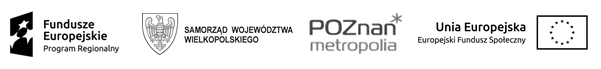 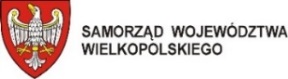 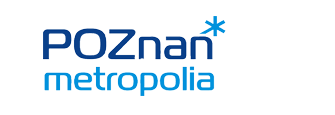 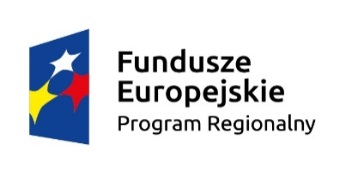 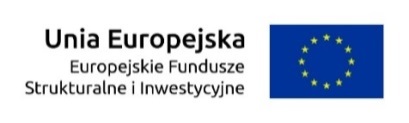 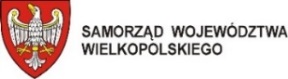 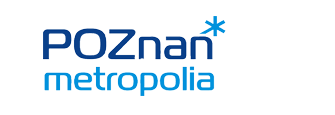 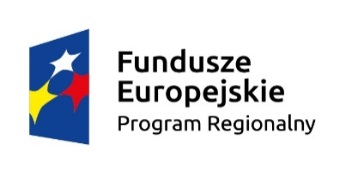 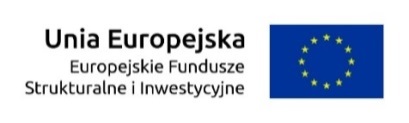 